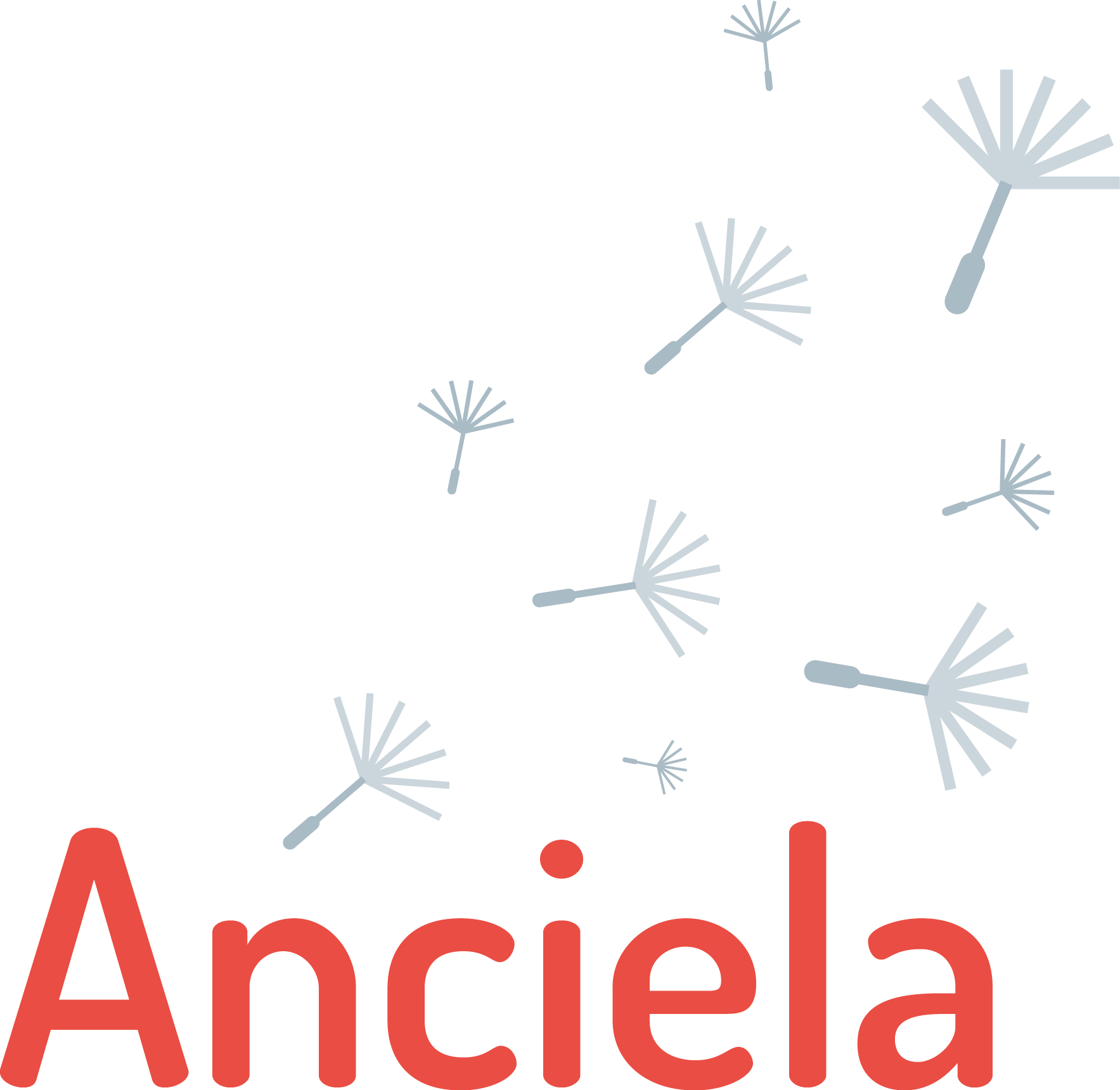 FESTIVAL AGIR À LYON - 10 octobre 2021
J-6 : AGIR À LYON, UN FESTIVAL POUR PASSER À L’ACTION POUR LA TRANSITIONNote aux rédactions Les journalistes seront accueillis toute la journée du Festival, de 10h30 à 18hSur demande, interview de Justine Swordy-Borie, coordinatrice du Festival Agir à LyonPhotos et vidéos de l’édition 2020 à disposition pour illustrationLyon, le 22 septembre.  Le dimanche 10 octobre, l’association Anciela organise la deuxième édition* du Festival Agir à Lyon à la Maison pour tous des Rancy, dans le 3e arrondissement. Au programme, une grande conférence pour passer à l’action face à l’urgence écologique, cinq conférences sur des grands défis de la transition, des rencontres avec des associations où s’engager, des balades à la découverte d’initiatives et des démonstrations de gestes écolos. Après cette année de crise qui a souvent occulté les grands défis écologiques et solidaires, cette journée apporte des réponses sur notre rôle à jouer pour construire, ensemble, un futur fait d’harmonie avec la nature et de solidarité.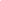 À la rencontre d’associations qui ont besoin de bénévoles pour agir à la rentréeÀ partir de midi, celles et ceux qui sont curieux de découvrir les associations lyonnaises pourront rencontrer VRAC, la LPO (Ligue pour la protection des oiseaux), Terre d’Ancrages, Extinction Rebellion et bien d’autres. Elles seront une quarantaine, à retrouver dans huit espaces thématiques : climat, zéro-déchet, alimentation écologique, nature et biodiversité, accueil des migrants, entraide et solidarité, économies alternatives et vivre-ensemble, partage et convivialité.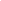 « La perte des temps de convivialité, la peur de la maladie et la mise en pause de certaines missions n’ont pas facilité l’engagement bénévole ces derniers temps.  Retrouver les associations pendant le Festival, ça peut être une bonne manière de se mettre ou de se remettre en mouvement », affirme Justine Swordy-Borie, coordinatrice du festival Agir à Lyon à Anciela.Une grande conférence pour passer à l’action...À 11h, Clémentine Mossé de The Greener Good, Lionel Rard d’Odysseus 3.1, Sylvine Bouffaron d’Alternatiba, et Martin Durigneux d’Anciela partageront leurs visions de personnalités engagées sur le terrain sur les mobilisations citoyennes nécessaires pour faire face à l'urgence écologique.« Clémentine, Lionel, Sylvine et Martin partiront de leurs expériences militantes pour nous montrer comment les engagements des citoyens peuvent changer le monde ! Leur message, c’est qu’ensemble, Lyonnaises et Lyonnais peuvent agir maintenant face aux défis écologiques et solidaires qui nous pressent. » complète Justine… et cinq conférences inspirantes pour comprendre les grands enjeux de la transitionPuis, toute l’après-midi du 10 octobre, les participants pourront aussi forger leur compréhension des grands défis de la transition au travers de conférences comme “Voyager autrement”, “Mettre son argent au service de la transition”, “Être parents et écolos, sacré défi”, “Lutter contre l’isolement”  ou encore “Cultiver la justice alimentaire”.« L’intérêt de ces conférences, c’est que des intervenants comme Tania Venet d’ Épi c’est bon, Siméon Baldit dit de Barral d’On the green road, Catherine Fillon du Collectif de solidarité étudiante et les autres, qui sont engagées au jour le jour dans des initiatives et des associations lyonnaises, pourront donner de vraies pistes pour s’engager concrètement en plus d’une expertise sur leurs sujets » développe Justine.Des démonstrations de gestes écolo à reproduire chez soi et autour de soiTout au long du festival Agir à Lyon, des associations proposeront des démonstrations de gestes écolo à reproduire. On pourra ainsi faire la découverte de variétés anciennes de pommes avec les Croqueurs de Pommes, faire connaissance avec les vers qui décomposent nos biodéchets, découvrir les aménagements qui permettent d’accueillir la biodiversité dans notre jardin, notre cour d’immeuble ou notre balcon avec la LPO, ou encore désacraliser la réparation des objets électroniques avec l’Atelier Soudé.« Parfois, on a besoin de se rendre compte concrètement de ce en quoi consistent certaines pratiques écologiques avant de pouvoir les mettre en place dans son quotidien ou de les diffuser autour de soi » analyse Justine.Des balades pour découvrir des initiatives du quartierJardins partagés, AMAP, végétalisation citoyenne, boîtes à partage... Anciela vous invitera à partir à la découverte des initiatives du quartier de la Maison pour tous des Rancy et à échanger avec leurs initiateurs. « On espère que ces découvertes pourront donner envie aux personnes de monter de nouvelles initiatives dans leur quartier. Dans tous les cas, Anciela sera aux côtés de celles et ceux qui souhaiteront se lancer dans cette aventure ! » conclut Justine.En brefAgir à Lyon, le festival | Dimanche 10 octobre, 10h30-18h | Une journée pour découvrir comment s’engager pour l’écologie et la solidarité.Maison pour tous des Rancy, 249 rue Vendôme, Lyon 3e | Métro Saxe-GambettaEntrée à prix libre, inscription recommandée | Passe sanitaire obligatoire | Restauration écologique disponible sur placewww.agiralyon.fr/festivalÀ propos d’AncielaAnciela est une association indépendante lyonnaise qui agit pour la transition écologique et solidaire. Depuis 2013, elle aide chacun à trouver où et comment s’engager avec des permanences et des événements, accompagne gratuitement les porteurs d’initiatives avec sa Pépinière, forme et mobilise des Ambassadeurs du changement qui font avancer la transition partout autour d’eux. Anciela édite aussi des médias : le Guide Agir à Lyon et ses alentours pour connaître les associations avec qui agir, le site AgiraLyon.fr, et le Magazine mensuel Agir à Lyon et ses alentours.Chaque année, l’association organise le Festival Agir à Lyon pour aider les Lyonnaises et Lyonnais à trouver où et comment agir à la rentrée. La première édition du Festival, en 2020, avait accueilli 1 200 personnes sur la journée et 733 personnes avaient transmis leurs coordonnées à des associations pour devenir bénévoles.